„ŠETRNÝ SPOTŘEBITEL aneb doma nejsem jen do počtu, umím ulevit rozpočtu“Ve čtvrtek 16. 5. 2019 proběhla na Biskupském gymnáziu, ZŠ a MŠ Bohosudov za účasti hostů (Ing. Jan Smrčka, vedoucí mezinárodního programu Ekoškola a Mgr. Bc. Eva Komínková, koordinátorka EVVO na Masarykova ZŠ a MŠ Krupka) otevřená akce pod názvem „Šetrný spotřebitel aneb doma nejsem jen do počtu, umím ulevit rozpočtu“.Akce byla vedena formou tandemové výuky za využití vrstevnické vyučování. To zajistili žáci Ekotýmu, kteří si pro své mladší spolužáky připravili stolní hru s tématikou šetrného spotřebitelství. Na této hře spolupracovali s žáky 5. třídy, kteří si nakreslili herní pole, žáci Ekotýmu pak pro ně připravili otázky, aktivity a pravidla hry. Této stolní hře ale předcházela rolová hra s podobnou tématikou, kterou pro žáky vymyslely členky týmu Mistrů kolegiální podpory, Mgr. Helena Pechová, Mgr. Věra Pavlátová, Mgr. Ivana Svobodová a Mgr. Jana Kuželová.Snažili jsme se o průnik ekologické, přírodovědné a finanční gramotnosti. Žáci se tak naučili, že se dá ušetřit i ekologickým spotřebním chováním, pochopili souvislost mezi ekonomickým a ekologickým rozhodováním. Jsme rádi, že se díky zvolené výukové metodě tandemu a vrstevnického vyučování povedlo zajistit individuální péči všem žákům; do akční dvouhodinovky tak byli zapojeni úplně všichni. Zajímavá akce měla velký úspěch, který nás přiměl uvažovat o dalším pokračování.                                                                             Mgr. Věra Pavlátová, zástupce ředitelky školy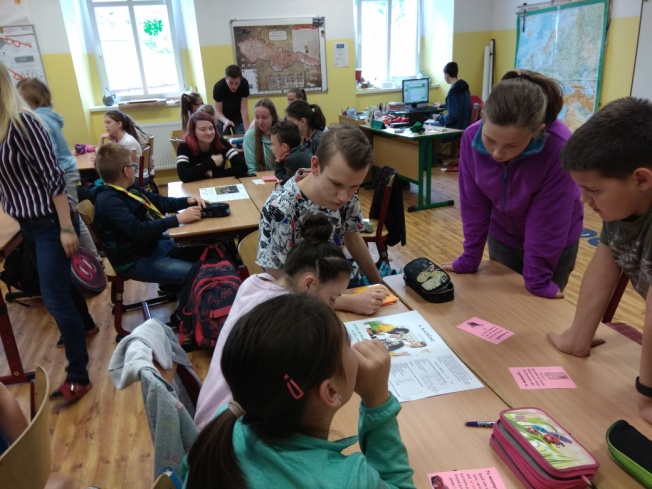 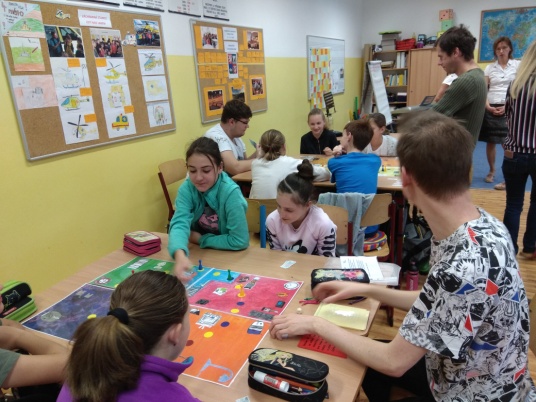 